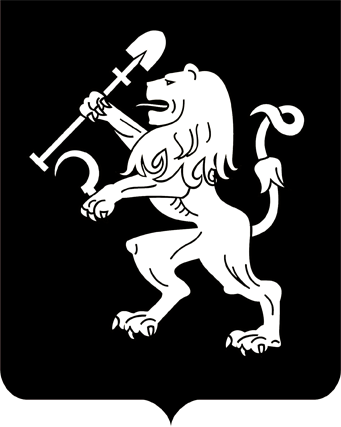 АДМИНИСТРАЦИЯ ГОРОДА КРАСНОЯРСКАРАСПОРЯЖЕНИЕО внесении изменения в распоряжение Главы города от 26.01.2006 № 18-рВ целях приведения правовых актов города в соответствие с пунктом 49 Федеральных правил использования воздушного пространства Российской Федерации, утвержденных постановлением Правительства Российской Федерации от 11.03.2010 № 138, пунктом 40.5 Федеральных авиационных правил «Организация планирования использования           воздушного пространства Российской Федерации», утвержденных           приказом Минтранса России от 16.01.2012 № 6, руководствуясь ст. 41, 58, 59 Устава города Красноярска:1. Внести изменение в Положение о департаменте общественной безопасности администрации города, утвержденное распоряжением Главы города от 26.01.2006 № 18-р, изложив пункт 3.37 в следующей редакции:«3.37. Осуществляет выдачу разрешений на выполнение авиационных работ, парашютных прыжков, демонстрационных полетов               воздушных судов, полетов беспилотных воздушных судов (за исключением полетов беспилотных воздушных судов с максимальной взлетной массой менее 0,25 кг), подъемов привязных аэростатов над городом Красноярском, а также посадку (взлет) на расположенные в границах  города Красноярска площадки, сведения о которых не опубликованы                  в документах аэронавигационной информации.».2. Настоящее распоряжение опубликовать в газете «Городские           новости» и разместить на официальном сайте администрации города.Глава города                                                                                 С.В. Еремин25.02.2021№ 59-р